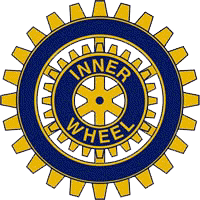 Stockholm-Ekerö IWCD 235SverigeMånadsbrev nr 6-7  2018-2019  Stockholm Ekerö IW-klubbNästa sammankomst: Onsdagen den 13 februari 2019 kl.17.15Plats:	                Odd Fellowhuset, Västra Trädgårdsgatan 11AProgram:	Hans Öhlén och Lena Kjellström talar under rubriken ”Arvslott, Laglott och Kolonilott” Återbud:	Om du inte kan komma till mötet måste avanmälan göras  till klubbmästare Maria Herrström på moira.herrstrom@telia.com eller mobil tel 0709-42 34 90 senast söndagen den 10 februari  kl 12.00. Observera att senare återbud medför betalningsansvar. Årets motto:	              ”Empower and Evolve”President:	Ann-Christine EdinSekreterare:   	Birgitta RenbjerKlubbmöte på Tranebergsstugan den 12 december 2018Årets sista möte var ett Intercitymöte med julbord. Ann-Christine öppnade mötet, tände det blå IW-ljuset och hälsade alla gäster (10) och medlemmar (26) välkomna till denna festliga kväll. Hon riktade också ett särskilt tack till Stockholm-Västra för deras inbjudan till IW-dagen den 10 januari.Vår värd i Tranebergsstugan, Janne, berättade livfullt om stugans spännande historia under tiden vi åt av det fina julbordet.KlubbärendenPå Distriktsårsmötet nyligen fick deltagarna höra Meggi Bergström berätta mycket levande om ett projekt hon är med och driver i Afrika. Meggi erbjöd sig att komma ut till klubbarna och berätta om projektet, vilket vi tog fasta på. Detta föredrag kommer, hoppas vi, att bli en programpunkt i höst.År 2020 ska det bli ett vänskapsmöte i Dalarna (läs mer om det i senaste IW-nytt) och arrangörerna har gått ut och vädjat om hjälp för att få allt att gå i lås.Vi har inför 2019 två kandidater till posten som Rådspresident. Det kommer därför att bli omröstning i klubbarna under våren.  // Sedan vårt möte i december har de nominerade tagit tillbaka sina kandidaturer så att det f.n. bara finns en nominerad vice rådspresident och en nominerad rådssekreterare. Det betyder att det inte kommer att bli någon omröstning ute i klubbarna.  //Ann-Christine frågade om det finns något intresse för att återuppta Nordic Meeting. Senaste gången det hölls stod Finland som arrangör. Våra medlemmar hade inga synpunkter i frågan.Bridging the Baltic i Vilnius går fortfarande bra att anmäla sig till t.o.m. den 14 februari. Läs hela programmet på hemsidan. Flera i klubben har redan anmält sig.Vi har fått en påminnelse från International IW om hur vi får använda det officiella märket. Vi uppmanades läsa i Stadgeboken om det.Ann-Christines fina bokmärke är under nytryck. 2000 nya ex är på väg ut.Inger, vår ISO, hade hälsningar från vår nya vänklubb på Nya Zeeland.Under kvällen skickades en korg runt där vi kunde lägga en julslant. När sammanräkningen var klar visade det sig att vi fått in 1585kr som går till Operation Smile. Ett jättefint resultat! Ann-Christine läste upp en liten dikt hon hade skrivit om denna vår insamling. Sedan avslutade hon mötet och Presidenten i Stockholm-Västra, Elisabeth Eisen, tackade å gästernas vägnar för en trevlig kväll.Varma IW-hälsningar frånAnn-Christine  och  Birgitta 